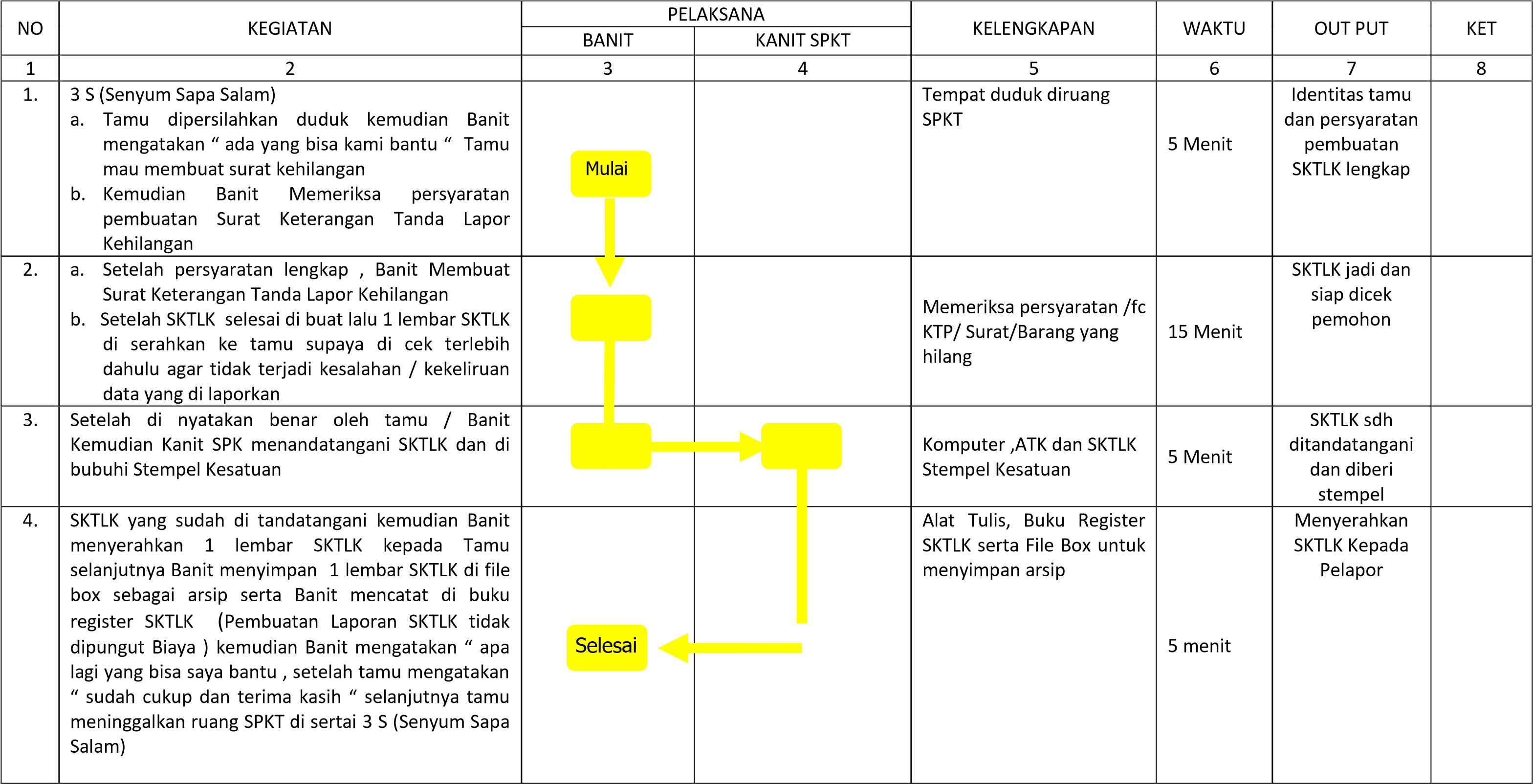 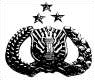 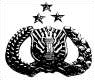 KEPOLISIAN NEGARA REPUBLIK INDONESIA DAERAH JAWA TENGAH RESOR WONOSOBONomor SOP     20     /SOP/I/2021/RES WSBKEPOLISIAN NEGARA REPUBLIK INDONESIA DAERAH JAWA TENGAH RESOR WONOSOBOTgl Pembuatan      Januari 2021 KEPOLISIAN NEGARA REPUBLIK INDONESIA DAERAH JAWA TENGAH RESOR WONOSOBOTanggal Revisi KEPOLISIAN NEGARA REPUBLIK INDONESIA DAERAH JAWA TENGAH RESOR WONOSOBOTanggal Efektif     Januari 2021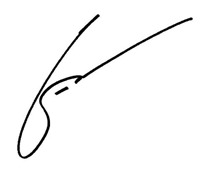 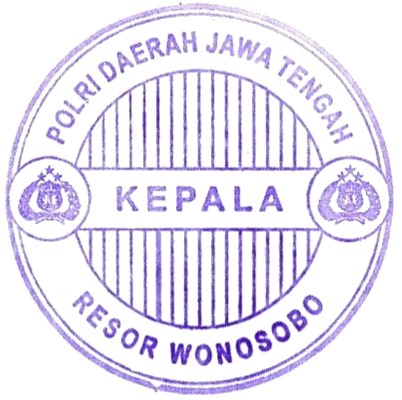 KEPOLISIAN NEGARA REPUBLIK INDONESIA DAERAH JAWA TENGAH RESOR WONOSOBODisahkan oleh KEPALA KEPOLISIAN RESOR  WONOSOBO                 GANANG NUGROHO WIDHI, S.I.K.,M.T.             AJUN KOMISARIS BESAR POLISI NRP 80100972KEPOLISIAN NEGARA REPUBLIK INDONESIA DAERAH JAWA TENGAH RESOR WONOSOBOJudul SOP PEMBUATAN SURAT KETERANGAN TANDA LAPOR KEHILANGAN SPKT POLRES WONOSOBOPEMBUATAN SURAT KETERANGAN TANDA LAPOR KEHILANGAN DASAR HUKUM KUALIFIKASI PELAKSANA KUALIFIKASI PELAKSANA Undang-undang Nomor 2 tahun 2002 tentang Kepolisian Negara Republik Indonesia Perkap Nomor 23 tahun 2010 tentang Sturktur Organisasi dan tata Kerja pada tingkat Polres dan Polsek Memahami Tata cara pembuatan Surat Keterangan Tanda Lapor Kehilangan . Memahami Perkap Nomor 23 tahun 2010 tentang Fungsi dan tugas SPKT . Petugas Banit 1 ( satu ) personil membuat Surat Keterangan Tanda lapor Kehilangan (SKTLK ) Memahami Tata cara pembuatan Surat Keterangan Tanda Lapor Kehilangan . Memahami Perkap Nomor 23 tahun 2010 tentang Fungsi dan tugas SPKT . Petugas Banit 1 ( satu ) personil membuat Surat Keterangan Tanda lapor Kehilangan (SKTLK ) KETERKAITAN PERALATAN/PERLENGKAPAN PERALATAN/PERLENGKAPAN Membuat Surat Keterangan Tanda Lapor Kehilangan yang dikeluarkan oleh SPKT Polres Wonosobo Buku Register Surat KeteranganTanda Lapor Kehilangan File Box untuk menyimpan arsip SKTLK Perangkat Komputer dan ATK Surat Keterangan Tanda Lapor kehilangan (SKTLK) Buku Register Surat KeteranganTanda Lapor Kehilangan File Box untuk menyimpan arsip SKTLK Perangkat Komputer dan ATK Surat Keterangan Tanda Lapor kehilangan (SKTLK) PERINGATAN PENCATATAN DAN PENDATAAN PENCATATAN DAN PENDATAAN Surat Keterangan Tanda Lapor Kehilangan berlaku 14 hari sejak tanggal dikeluarkan . Apabila tanggal dikeluarkan Surat Keterangan Tanda Lapor Kehilangan ini habis maka dinyatakan tidak berlaku  Surat Keterangan Tanda Lapor Kehilangan bukan sebagai pengganti barang / surat yang hilang melainkan untuk mengurus kembali barang /surat yang hilang . Banit SPK mencatat Surat Keterangan Tanda Lapor Kehilangan di buku register SKTLK . Banit SPK menyimpan Surat Keterangan Tanda Lapor Kehilangan (SKTLK) di simpan di file box sebagai arsip Banit SPK mencatat Surat Keterangan Tanda Lapor Kehilangan di buku register SKTLK . Banit SPK menyimpan Surat Keterangan Tanda Lapor Kehilangan (SKTLK) di simpan di file box sebagai arsip 